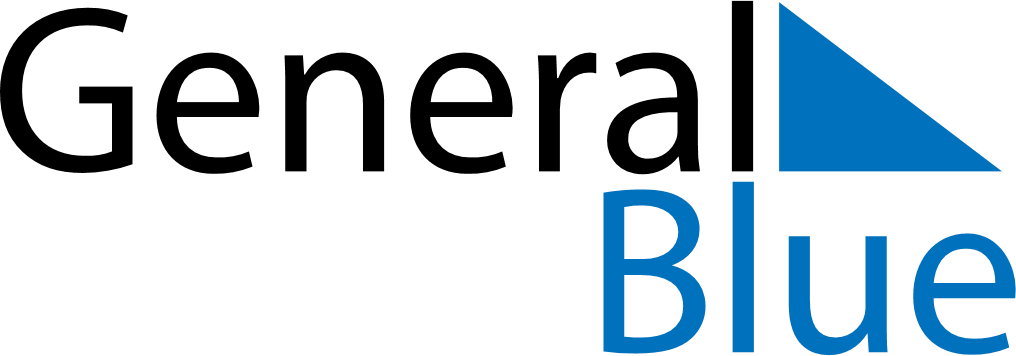 June 2030June 2030June 2030GuamGuamSUNMONTUEWEDTHUFRISAT12345678910111213141516171819202122Father’s DayJuneteenth2324252627282930